				Cook Inlet SC Board of Directors Application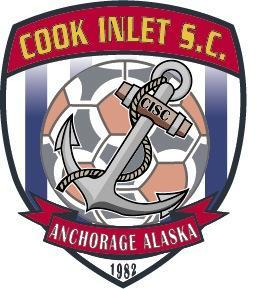 Thank you for your interest in serving on the Cook Inlet SC Board of Directors. The Board of Directors is responsible for the strategic leadership and financial stewardship of Cook Inlet Soccer Club. As a member of the Board of Directors, you must attend all Board meetings throughout the year, participate in at least one board committee and advocate for Cook Inlet SC and its youth soccer programs.First Name:					  	Last Name:  	Email address:				Cell Phone:  	Home Phone:	Work Phone:	Address: 	Employment status:	Application Date:	Please check the following from 1-5, with 1 being little experience and 5 being an expert in that field.  The term “children” used in the questions below is a collective term for all of the following:  your own children, your significant other’s children, stepchildren, foster children and grandchildren.Have any of your children participated in recreational soccer?	If yes, please list their ages.  Are any of your children participating in CISC Recreational Soccer now or in the next six months?  If yes, please list their ages.Are any of your children participating in competitive soccer?  If yes, please list their ages.  Please identify any and all of your children’s competitive coaches' names.Please tell us why you want to serve on the Cook Inlet SC Board of Directors:Describe your history/years of service working on other non-profit boards:Please describe any previous board of director’s experience:Please list other organizations that you currently or previously volunteered:I understand the time commitment expected of a CISC Board of Director and am prepared to fulfill the duties as described.Name								DateYou may submit your application to the CISC office, Executive Director, or Board President. 12345Non Profit ManagementAccounting/Financial ManagementMarketing/AdvertisingGrant Writing/AdministrationInformation TechnologyHuman Resource ManagementStrategic PlanningHealth/MedicineEducation/Child DevelopmentCoaching or Sports ManagementFundraisingFacility/Land AcquisitionContract ManagementLegal ServicesNoYesAre you or have you ever been a recreational coach?Are you or have you ever been a competitive coach?Is your spouse or significant other a recreational coach?Is your spouse or significant other a competitive coach?Do you or your spouse coach for any other soccer club?Do you have children playing for other soccer clubs:Do you currently hold a soccer coaching license?